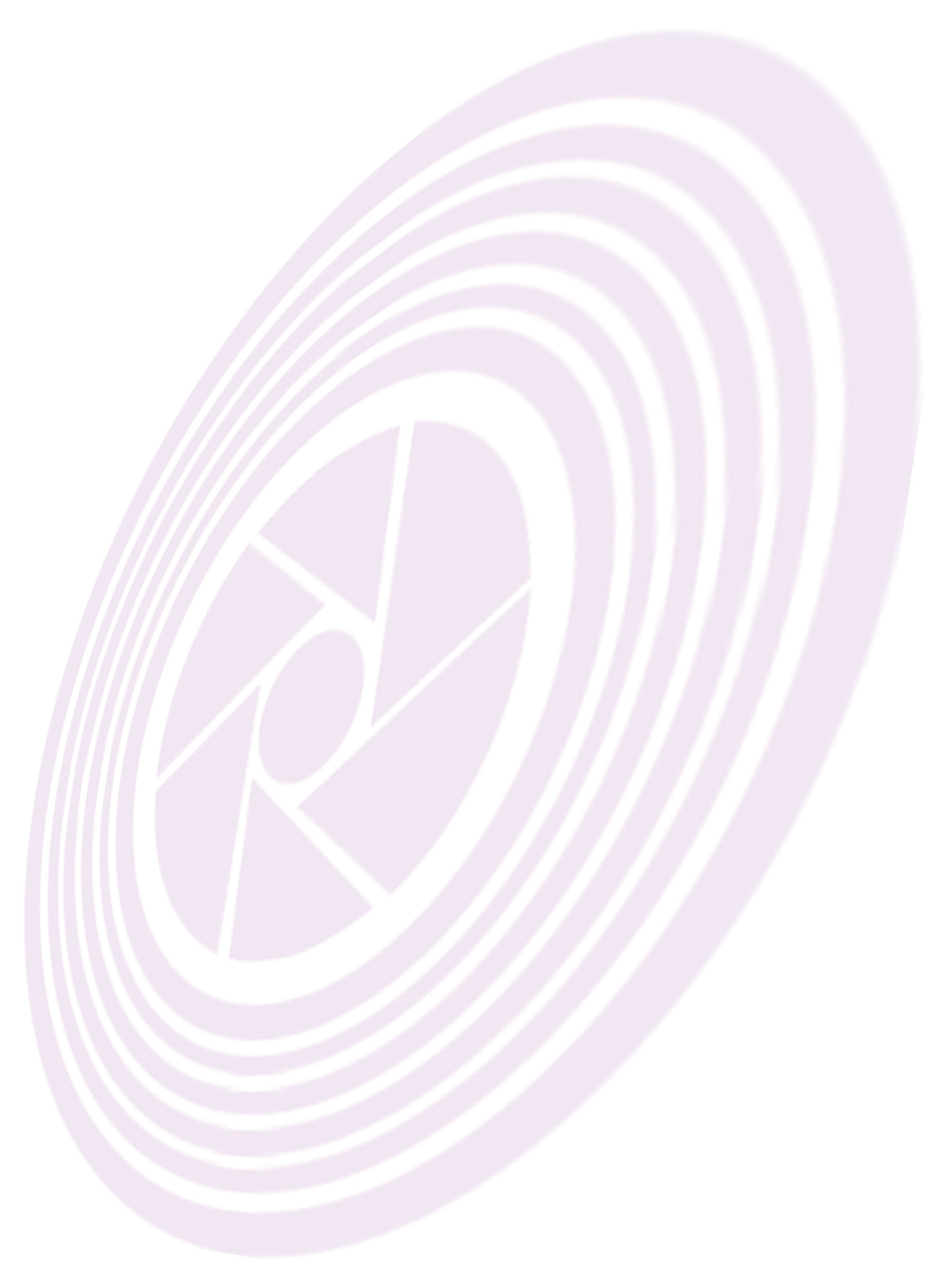 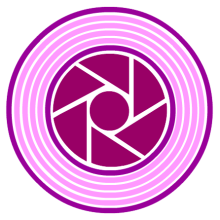 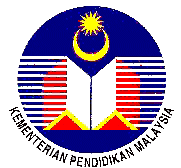 LAPORAN TUGASAN HARIANLAPORAN TUGASAN HARIANLAPORAN TUGASAN HARIANLAPORAN TUGASAN HARIANLAPORAN TUGASAN HARIANDisahkan oleh : ………………………………….….Tandatangan dan Cop PTP (2)Kamaruddin B. Ab. GhaniPegawai Teknologi Pendidikan 2Pusat Kegiatan Guru Dabong.Tarikh	 :  14/10/2010NAMA PEGAWAI PKGNAMA PEGAWAI PKG(KOSONG)Pegawai Teknologi Pendidikan (1)2. Kamaruddin Bin Ab. GhaniPegawai Teknologi Pendidikan (2)3. Md Sanusi Bin IbrahimJuruteknik Komputer (FT17)4. Noor Padziah Binti Mohd PauziPegawai Pembantu Tadbir (N17)Tarikh :  10  Okt   2010Tarikh :  10  Okt   2010                      PERIHAL TUGASAN                                                                       PEGAWAI TERLIBAT                      PERIHAL TUGASAN                                                                       PEGAWAI TERLIBATKosongPTP (1)( Pagi )Semak e-mail dan  mengambil  tindakan apa yang  perlu.( Petang )Semak data verifikasi SPPICTS. PTP (2)( Pagi )Check laporan STSCheck Email PKGPrint out  borang  manual  SPPICTS( Petang )Menyusun borang SPPICTSJURUTEKNIK KOMPUTER (FT17)( Pagi )( Petang ) MC kaki terseliuh.PEGAWAI PEMBANTU TADBIR (N17)Tarikh :  11  Okt   2010                      PERIHAL TUGASAN                        PEGAWAI TERLIBATKosongPTP (1)( Pagi )Semak e-mail dan  mengambil  tindakan apa yang  perlu.( Petang )Berbincang dengan FT mengenai verifikasi  data SPPICTS.PTP (2)( Pagi )Print keputusan SPPICTS kali ke 2.Check STS.( Petang )Update  laman  web.Ke  pejabat  Pos  ambil  surat PKG.JURUTEKNIK KOMPUTER (FT17)( Pagi )( Petang ) MC kaki terseliuh.PEGAWAI PEMBANTU TADBIR (N17)Tarikh :  12  Okt   2010PERIHAL TUGASAN                        PEGAWAI TERLIBATKosongPTP (1)( Pagi )Menyediakan kertas kerja bagi mengadakan Bengkel Verifikasi Data SPPICTS Kutipan Kali ke 2.( Petang )Tanda tangan KEW.PA 6 Pergerakan Harta Modal.PTP (2)( Pagi )Print out  borang  manual  SPPICTS untuk salinan PKG. ( Petang )Check report STS.JURUTEKNIK KOMPUTER (FT17)( Pagi )Semak e-mail PKG.Upload  fail Laporan Tugasan Harian/Mingguan  ke  dalam  laman  web PKG.Keep in data bahan buku dalam sistem PS-Sentral.( Petang )Mengisi Borang Nota Minta bagi mengadakan Bengkel  Verifikasi Data SPPICTS Kutipan Kali ke 3.Menyediakan dokumen yang perlu untuk penghantaran Nota Minta. PEGAWAI PEMBANTU TADBIR (N17)Tarikh :  13  Okt   2010PERIHAL TUGASAN                        PEGAWAI TERLIBATKosongPTP (1)( Pagi )Mengenas kini  maklumat  SPPICTS  sekolah  kelompok  kutipan siri 2/2010.Berbincang  dengan FT mengenai  verifikasi SPPICTS.( Petang )-PTP (2)( Pagi )Check  report STS.Mengemaskini data SSQS untuk verifikasi oleh guru – guru GPB( Petang )-JURUTEKNIK KOMPUTER (FT17)( Pagi )Semak e-mail PKG.Menyiapkan  Laporan  Bengkel  Automasi  PSS- Sentral Fasa 2.Keep in data bahan buku dalam sistem PS-Sentral.( Petang )Ke pejabat Pos ambil surat PKG.Keep in data bahan buku dalam sistem PS-Sentral.PEGAWAI PEMBANTU TADBIR (N17)Tarikh :  14  Okt   2010PERIHAL TUGASAN                        PEGAWAI TERLIBATKosongPTP (1)( Pagi )Mendaftar nama-nama guru NILAM SK. Dabong dalam sistem i-NILAM.Berbincang  dengan  GPM SK. Dabong  tentang  PSS.Check  status  schoolnet di sekolah-sekolah  kelompok.( Petang )Semak  laporan  tugasan harian/mingguan.PTP (2)( Pagi ) ( Petang )Cuti rehat.JURUTEKNIK KOMPUTER (FT17)( Pagi )Semak e-amil PKG.Keep in data bahan bukan cetak dalam sistem PS-Sentral.Menyediakan dokumen yang perlu di bawa semasa kursus.( Petang )Keep in data bahan bukan cetak ( CD ) dalam  sistem PS-Sentral.PEGAWAI PEMBANTU TADBIR (N17)Ketua UnitKetua Penolong Pengarah………………………………………Tandatangan dan Cop………………………………….Tandatangan dan Cop